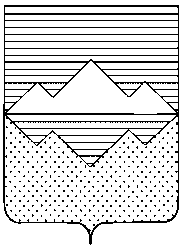 АДМИНИСТРАЦИЯСАТКИНСКОГО МУНИЦИПАЛЬНОГО РАЙОНАЧЕЛЯБИНСКОЙ ОБЛАСТИПОСТАНОВЛЕНИЕОт «_03_» __июля____ 2013 года № _1189__г. СаткаОб утверждении Сводного реестра государственных и муниципальных услуг Саткинского муниципального района в новой редакцииВ целях реализации Федерального закона от 27.07.2010 № 210-ФЗ «Об организации предоставления государственных и муниципальных услуг»ПОСТАНОВЛЯЮ:1. Утвердить Сводный реестр государственных и муниципальных услуг Саткинского муниципального района в новой редакции согласно приложению.2.  Постановление  Администрации  Саткинского  муниципального  района  от  21.12.2012  № 2055 «Об утверждении Сводного реестра государственных и муниципальных услуг Саткинского муниципального района» признать утратившим силу.3. Отделу организационной и контрольной работы Администрации Саткинского муниципального района (Корочкина Н.П.) разместить настоящее постановление на официальном сайте Администрации Саткинского муниципального района.4. Контроль выполнения настоящего постановления возложить на заместителя Главы Саткинского муниципального района по экономике и стратегическому развитию Акбашеву И.В.5.  Настоящее постановление вступает в силу со дня его подписания. Глава Саткинского муниципального района                                                     А.А. ГлазковПРИЛОЖЕНИЕ к постановлению АдминистрацииСаткинского муниципального районаот _03. 07. 2013_  № _1189_Сводный реестр государственных и муниципальных услуг Саткинского муниципального района Председатель Комитета экономики 						М.П.Никулина№ п/пНаименование услугиАдминистрация Саткинского муниципального районаАдминистрация Саткинского муниципального района1.Лицензирование розничной продажи алкогольной продукции на территории Саткинского муниципального района2.Выдача разрешений на организацию розничных рынков на территории Саткинского муниципального района3.Прием и выдача документов (Муниципальное автономное учреждение  «Многофункциональный центр по оказанию государственных и муниципальных услуг» Саткинского муниципального района)Муниципальное казенное учреждение «Управление по физической культуре, спорту и туризму Саткинского муниципального района» Муниципальное казенное учреждение «Управление по физической культуре, спорту и туризму Саткинского муниципального района» 4.Предоставление возможности для занятия физической культурой и спортом: проведение занятий в группах, секциях по видам спорта, оказываемых АУ «Дворец спорта «Магнезит»Муниципальное казенное учреждение «Управление здравоохранения Саткинского муниципального района»Муниципальное казенное учреждение «Управление здравоохранения Саткинского муниципального района»5.Оказание стационарной медицинской помощи6.Оказание амбулаторно-поликлинической помощи7.Оказание скорой медицинской помощи8.Прием заявок (запись) на прием к врачуМуниципальное казенное учреждение «Управление образования» Саткинского муниципального районаМуниципальное казенное учреждение «Управление образования» Саткинского муниципального района9.Дополнительное образование10.Оздоровление и отдых детейМуниципальное казенное учреждение «Управление гражданской защиты Саткинского муниципального района»Муниципальное казенное учреждение «Управление гражданской защиты Саткинского муниципального района»11.Обучение населения и пропаганда знаний в области гражданской обороны и чрезвычайных ситуаций12.Прием от физических и юридических лиц сообщений и обращений об авариях, пожарах и других происшествиях, несущих информацию об угрозе и факте возникновения чрезвычайной ситуации, и организация оперативного реагирования и контроляОтдел ЗАГС Администрации Саткинского муниципального районаОтдел ЗАГС Администрации Саткинского муниципального района13.Прием и выдача документов о государственной регистрации актов гражданского состояния в удостоверение фактов государственной регистрации актов гражданского состояния о рождении14.Прием и выдача документов о государственной регистрации актов гражданского состояния в удостоверение фактов государственной регистрации актов гражданского состояния о заключении брака15.Прием и выдача документов о государственной регистрации актов гражданского состояния в удостоверение фактов государственной регистрации актов гражданского состояния об усыновлении (удочерении)16.Прием и выдача документов о государственной регистрации актов гражданского состояния в удостоверение фактов государственной регистрации актов гражданского состояния о расторжении брака17.Прием и выдача документов о государственной регистрации актов гражданского состояния в удостоверение фактов государственной регистрации актов гражданского состояния об установлении отцовства18.Прием и выдача документов о государственной регистрации актов гражданского состояния в удостоверение фактов государственной регистрации актов гражданского состояния о перемене имени19.Прием и выдача документов о государственной регистрации актов гражданского состояния в удостоверение фактов государственной регистрации актов гражданского состояния о смерти20.Выдача повторных свидетельств о государственной регистрации актов гражданского состояния и иных документов, подтверждающих факты государственной регистрации актов гражданского состояния21.Внесение изменений и исправлений в записи актов гражданского состояния22.Оказание международной правовой помощи в части, касающейся истребования и пересылки документов о государственной регистрации актов гражданского состояния за пределы Российской ФедерацииМуниципальное казенное учреждение «Саткинский районный архив»Муниципальное казенное учреждение «Саткинский районный архив»23.Прием документов на муниципальное хранение от юридических и физических лиц24.Информационное обеспечение юридических и физических лиц в соответствии с их обращениями (запросами)25.Обеспечение доступа к архивным фондамУправление социальной защиты населения Администрации Саткинского муниципального районаУправление социальной защиты населения Администрации Саткинского муниципального района26.Ежемесячная денежная выплата отдельным категориям граждан27.Выдача удостоверения инвалида Великой Отечественной войны и удостоверения инвалида о праве на льготы проживающим на территории Челябинской области инвалидам Великой Отечественной войны и приравненным к ним лицам28.Выдача удостоверения ветерана Великой Отечественной войны29.Выдача удостоверений о праве на льготы членам семей погибших (умерших) инвалидов войны, участников Великой Отечественной войны, ветеранов боевых действий, а также военнослужащих, проходивших военную службу по призыву и погибших при исполнении обязанностей военной службы30.Присвоение звания «Ветеран труда» и выдача удостоверения «Ветеран труда»31.Оформление и выдача удостоверений (справок) гражданам, подвергшимся воздействию радиации вследствие аварии в 1957 году на производственном объединении «Маяк» и сбросов радиоактивных отходов в реку Теча32.Оформление и выдача удостоверения участника ликвидации последствий катастрофы на Чернобыльской АЭС33.Оформление и выдача удостоверения получившего (ей) или перенесшего (ей) лучевую болезнь и другие заболевания, связанные с радиационным воздействием вследствие катастрофы на Чернобыльской АЭС; ставшего (ей) инвалидом34.Предоставление ежегодной денежной выплаты гражданам, награжденным нагрудным знаком «Почетный донор России», «Почетный донор СССР»35.Возмещение расходов, связанных с погребением реабилитированного лица36.Присвоение звания «Ветеран труда Челябинской области» и выдача удостоверения «Ветеран труда Челябинской области»37.Оформление и выдача специальных удостоверений единого образца гражданам, подвергшимся воздействию радиации вследствие катастрофы на Чернобыльской АЭС38.Направление на стационарное социальное обслуживание39.Выплата инвалидам компенсаций страховых премий по договору обязательного страхования гражданской ответственности владельцам транспортных средств40.Назначение и выплата пенсии по случаю потери кормильца родителям военнослужащих, погибших (умерших) при исполнении обязанностей военной службы или умерших вследствие военной травмы после увольнения с военной службы41.Назначение ежемесячной денежной компенсации в возмещение вреда, причиненного здоровью военнослужащим, гражданам, призванным на военные сборы, и членам семей погибших (умерших) военнослужащих42.Организация предоставления мер социальной поддержки по обеспечению жильем отдельных категорий ветеранов, инвалидов и семей, имеющих детей-инвалидов, нуждающихся в улучшении жилищных условий и вставших на учет до 1 января       2005 года, и ветеранов Великой Отечественной войны вне зависимости от даты постановки на учет43.Назначение и выплата ежемесячного пособия на ребенка44.Назначение и выплата единовременного пособия при рождении ребенка45.Назначение и выплата областного единовременного пособия при рождении ребенка46.Назначение и выплата пособия по беременности и родам и единовременного пособия вставшим на учет в медицинских учреждениях в ранние сроки беременности женщинам, уволенным в связи с ликвидацией организаций47.Назначение и выплата ежемесячного пособия по уходу за ребенком48.Назначение ежемесячной компенсационной выплаты по уходу за ребенком до достижения им возраста трех лет нетрудоустроенным женщинам, уволенным в связи с ликвидацией организации49.Назначение и выплата единовременного пособия и ежемесячной денежной компенсации гражданам при возникновении у них поствакцинального осложнения50.Предоставление путевок в загородные стационарные оздоровительные лагеря детям, находящимся в трудной жизненной ситуации51.Предоставление путевок в детские санатории и санаторные оздоровительные лагеря круглогодичного действия52.Назначение ежемесячной денежной выплаты многодетной семье по оплате жилого помещения и коммунальных услуг53.Ежегодная выплата лицам, удостоенным почетного звания «Почётный гражданин Саткинского муниципального района»54.Предоставление мер социальной поддержки в виде компенсации расходов на оплату жилых помещений, отопления и освещения отдельным категориям граждан, работающих и проживающих в сельских населенных пунктах и рабочих поселках Челябинской области55.Предоставление мер социальной поддержки по оплате ЖКУ многодетным семьям, имеющим 4 и более несовершеннолетних детей56.Компенсация расходов на оплату жилых помещений и коммунальных услуг отдельным категориям граждан57.Предоставление гражданам субсидий на оплату жилого помещения и коммунальных услуг58.Назначение и выплата социального пособия на погребение, возмещение стоимости услуг по погребению59.Прием органами опеки и попечительства документов от лиц, желающих установить опеку (попечительство) над определенной категорией граждан (несовершеннолетними гражданами; лицами, признанными в установленном законом порядке недееспособными (ограниченно дееспособными)60.Назначение и выплата денежных средств на содержание детей-сирот и детей, оставшихся без попечения родителей, находящихся под опекой (попечительством), денежных выплат на реализацию бесплатного проезда на детей, обучающихся в областных государственных и муниципальных образовательных учреждениях, денежной компенсации материального обеспечения и единовременной денежной выплаты61.Назначение и выплата денежных средств на содержание детей-сирот и детей, оставшихся без попечения родителей, переданных на воспитание в приемные семьи, денежных выплат на реализацию бесплатного проезда на детей, обучающихся в областных государственных и муниципальных образовательных учреждениях, денежной компенсации материального обеспечения и единовременной денежной выплаты, вознаграждения, причитающегося приемному родителю, и социальных гарантий приемной семье62.Предоставление путевки (направления) в специализированное учреждение для несовершеннолетних, нуждающихся в социальной реабилитации63.Оформление предварительного разрешения органа опеки и попечительства на совершение сделки по отчуждению жилых помещений в случаях, установленных законодательством Российской Федерации64.Устройство детей-сирот и детей, оставшихся без попечения родителей, в семьи иностранных граждан65.Выплата пенсии за выслугу лет лицам, замещавшим должности муниципальной службы в органах местного самоуправления Саткинского муниципального районаУправление строительства и архитектуры Администрации Саткинского муниципального районаУправление строительства и архитектуры Администрации Саткинского муниципального района66.Выдача разрешений для перевозки крупногабаритного и (или) тяжеловесного груза в границах Саткинского муниципального района67.Подготовительные работы по предоставлению (отказ в предоставлении) земельных участков для физических, юридических лиц и индивидуальных предпринимателей68.Оформление, согласование и выдача документов по проектно-сметной документации на строительство, реконструкцию, капитальный ремонт, перепланировку объектов69.Выдача разрешений на строительство, реконструкцию объектов капитального строительства70.Выдача разрешений на ввод в эксплуатацию объектов капитального строительства71.Предоставление работникам бюджетной сферы социальной выплаты на приобретение и строительство жилья 72.Оказание государственной поддержки молодым семьям для улучшения жилищных условий73.Постановка на учет граждан для бесплатного предоставления земельного участка под индивидуальное жилищное строительство или ведения личного подсобного хозяйства с возведением жилого дома на приусадебном земельном участке в собственность74.Предоставление сведений из информационной системы обеспечения градостроительной деятельностиУправление земельными и имущественными отношениями Администрации Саткинского муниципального районаУправление земельными и имущественными отношениями Администрации Саткинского муниципального района75.Предоставление земельного участка на праве безвозмездного срочного пользования76.Выдача согласия на залог права аренды земельного участка77.Заключение договора аренды земельного участка для целей, не связанных со строительством78.Предоставление на праве собственности земельного участка, на котором расположены здания, строения, сооружения79.Предоставление земельного участка в собственность членам садоводческих, огороднических и дачных некоммерческих объединений граждан80.Предоставление в аренду объектов муниципальной собственности81.Предоставление в собственность объектов муниципальной собственности82.Предоставление в безвозмездное пользование объектов муниципальной собственности83.Предоставление в оперативное управление, хозяйственное ведение объектов муниципальной собственности84.Продление договора аренды, хозяйственного ведения, оперативного управления, безвозмездного пользования, внесение изменений в указанные договоры объектов муниципальной собственности85.Предоставление информации из реестра муниципальной собственности86.Заключение договора на установку и эксплуатацию рекламной конструкции87.Предоставление земельного участка на праве аренды88.Предоставление земельного участка на праве постоянного (бессрочного) пользования89.Продление договора аренды земельного участка90.Внесение изменений в договор аренды земельного участкаАдминистрация Саткинского городского поселенияАдминистрация Саткинского городского поселения91.Признание граждан малоимущими в целях признания нуждающимися в предоставлении жилого помещения по договору социального найма в соответствии с Жилищным Кодексом РФ92.Признание граждан нуждающимися в предоставлении жилого помещения по договору социального найма в порядке очередности в соответствии с Жилищным кодексом РФ93.Предоставление гражданину жилого помещения по договору социального найма94.Признание молодых семей нуждающимися в улучшении жилищных условий в целях участия в подпрограмме «Оказание молодым семьям государственной поддержки для улучшения жилищных условий»95.Признание молодых семей участниками подпрограммы «Оказание молодым семьям государственной поддержки для улучшения жилищных условий» муниципальной целевой программы «Доступное и комфортное жилье» в Саткинском городском поселении на 2011-2013 годы»96.Признание работников бюджетных учреждений нуждающимися в улучшении жилищных условий, а также включения в состав участников программы «Предоставление работникам бюджетной сферы социальных выплат на приобретение или строительство жилья»97.Признание ветеранов Великой Отечественной войны нуждающимися в улучшении жилищных условий в соответствии с Указом Президента Российской Федерации98.Признание детей-сирот и детей, оставшихся без попечения родителей, а также детей, находившихся под опекой (попечительством) нуждающимися в жилом помещении, предоставляемом по договору социального найма жилого помещения муниципального жилищного фонда99.Признание граждан нуждающимися в улучшении жилищных условий в целях бесплатного предоставления земельного участка в собственность для индивидуального жилищного строительства100.Передача в собственность граждан жилых помещений, находящихся в муниципальной собственности101.Ежегодные денежные выплаты лицам, которым присвоено звание «Почётный гражданин Саткинского городского поселения»102.Единовременная выплата лицам, оказавшимся в трудной жизненной ситуации, оказание адресной социальной помощи семьям с детьми инвалидами и семьям с детьми, страдающими тяжелыми формами хронических заболеваний103.Предоставление работникам бюджетной сферы социальной выплаты по подпрограмме «Предоставление работникам бюджетной сферы социальных выплат на приобретение или строительство жилья»104.Предоставление молодым семьям социальной выплаты по подпрограмме «Оказание молодым семьям государственной поддержки для улучшения жилищных условий»105.Рассмотрение обращений граждан в Администрацию  Саткинского городского поселения106.Ведение учета личных подсобных хозяйств на территории Саткинского городского поселения107.Выдача выписки из домовой книгиМуниципальное казенное учреждение «Управление по культуре» Саткинского городского поселенияМуниципальное казенное учреждение «Управление по культуре» Саткинского городского поселения108.Библиотечное обслуживание109.Сохранение и формирование библиотечного фонда110.Выставочная деятельность111.Организация выставок112.Проведение культурно-досуговых мероприятий113.Деятельность творческих коллективов114.Предоставление информации о проведении ярмарок, выставок народного творчества, ремесел на территории муниципального образования115.Предоставление доступа к изданиям, переведенным в электронный вид, хранящимся в муниципальных библиотеках, в том числе к фонду редких книг, с учетом соблюдения требований законодательства Российской Федерации об авторских и смежных правахОтдел строительства, инфраструктуры и дорожного хозяйства Администрации Саткинского городского поселенияОтдел строительства, инфраструктуры и дорожного хозяйства Администрации Саткинского городского поселения116.Выдача разрешений на строительство, реконструкцию объектов капитального строительства117.Выдача разрешений на ввод в эксплуатацию объектов капитального строительства118.Выдача разрешений на перепланировку, переустройство жилых помещений119.Признание жилых помещений пригодными/непригодными для проживания120.Выдача разрешений на перевод жилого помещения в нежилое, нежилого помещения в жилое помещение121.Выдача разрешений на перевозку опасных грузов по дорогам Саткинского городского поселения122.Выдача акта освидетельствования проведения основных работ по строительству (реконструкции) объекта индивидуального жилого строительства123.Выдача разрешений на снос зеленых насаждений124.Выдача разрешений на производство земляных работОтдел имущественных и земельных отношений Администрации Саткинского городского поселенияОтдел имущественных и земельных отношений Администрации Саткинского городского поселения125.Предоставление в аренду объектов муниципальной собственности126.Предоставление в собственность объектов муниципальной собственности127.Предоставление в безвозмездное пользование объектов муниципальной собственности128.Предоставление в оперативное управление, хозяйственное ведение объекта муниципальной собственности129.Предоставление в доверительное управление объектов муниципальной собственности130.Предоставление земельного участка, являющегося муниципальной собственностью Саткинского городского поселения на праве аренды131.Предоставление на праве собственности земельного участка, являющегося муниципальной собственностью Саткинского городского поселения, на котором расположены здания, строения, сооружения132.Выдача сведений из реестра муниципального имущества Саткинского городского поселения133.Проведение муниципального земельного контроля за использованием земель на территории Саткинского городского поселенияАдминистрация Бакальского городского поселенияАдминистрация Бакальского городского поселения134.Предоставление выписки из реестра объектов муниципальной собственности Бакальского городского поселения135.Выдача справок, выписок из домовой похозяйственной книги136.Принятие решения о признании (не признании) граждан нуждающихся в улучшении жилищных условий и принятию на учет граждан в качестве нуждающихся в жилых помещениях137.Выдача разрешений на переустройство, перепланировку жилого помещения138.Передача в собственность граждан жилых помещений в домах, находящихся в муниципальной собственности139.Передача жилых помещений, в том числе специализированных, гражданам по договорам социального найма140.Перевод жилых помещений в нежилые и нежилых помещений в жилые помещения141.Выдача разрешений на производство земляных работ142.Предоставление информации о времени и месте проведения театральных представлений, эстрадных концертов и гастрольных мероприятий театров и филармоний, киносеансов, эстрадных концертов, анонсы данных мероприятий143.Предоставление информации проведение ярмарок, выставок народного творчества, ремесел на территории муниципального образования144.Предоставление в аренду объектов муниципальной собственности145.Предоставление в собственность объектов муниципальной собственности146.Совершение нотариальных действийАдминистрация Сулеинского городского поселенияАдминистрация Сулеинского городского поселения147.Передача в собственность граждан жилых помещений муниципального жилищного фонда в порядке приватизации148.Прием заявлений и выдача документов о согласовании переустройства и (или) перепланировки жилого помещения149.Принятие документов, а также выдача разрешений о переводе или об отказе в переводе жилого помещения в нежилое или нежилого помещения в жилое помещение150.Принятие граждан на учет в качестве нуждающихся в жилых помещениях151.Подготовка постановлений о присвоении адресов152.Проведение муниципального земельного контроля за использованием земель на территории Сулеинского городского поселения153.Выдача сведений из реестра муниципального имущества Сулеинского городского поселения154.Выдача разрешений на производство земляных работ 155.Выдача разрешений на перевозку опасных грузов по дорогам Сулеинского городского поселения156.Рассмотрение обращений граждан в администрацию Сулеинского городского поселения157.Единовременная выплата гражданам, пострадавшим от пожара158.Единовременная выплата гражданам по программе «Здоровые дети»159.Выдача справок о составе семьи, о зарегистрированных по месту жительства или по месту пребывания лицах160.Выдача выписок из похозяйственной книгиАдминистрация Бердяушского городского поселенияАдминистрация Бердяушского городского поселения161.Прием заявлений и выдача документов о согласовании и переустройства (или перепланировки) жилого помещения162.Принятие документов, а также выдача разрешений о переводе или об отказе в переводе жилого помещения в нежилое или нежилого помещения в жилое163.Принятие граждан на учет в качестве нуждающихся в жилом помещении164.Подготовка постановлений о присвоении адресов165.Предоставление нотариальных услугАдминистрация Межевого городского поселенияАдминистрация Межевого городского поселения166.Принятие граждан на учет в качестве нуждающихся в жилых помещениях167.Выдача постановления о присвоении почтового адреса объекту недвижимости, об изменении почтового адреса объекту недвижимости, об определении ориентира земельному участку168.Передача в собственность граждан жилых помещений муниципального жилищного фонда в порядке приватизации169.Прием заявлений и выдача документов о согласовании переустройства и (или) перепланировки жилого помещения170.Принятие документов, а также выдача разрешений о переводе или об отказе в переводе жилого помещения в нежилое или нежилого помещения в жилое помещение171.Совершение нотариальных действий на территории Межевого городского поселения172.Выдача сведений из реестра муниципального имущества Межевого городского поселения173.Выдача разрешений на производство земляных работ174.Выдача разрешений на снос зеленых насаждений175.Рассмотрение обращений граждан в Администрацию Межевого городского поселения176.Выдача справок и выписок из домовой и похозяйственной книг177.Предоставление гражданам жилого помещения по договору социального найма178.Передача в аренду муниципального имущества179.Предоставление информации о времени и месте проведения театральных представлений, эстрадных концертов и гастрольных мероприятий театров, киносеансов, анонсы данных мероприятий180.Предоставление информации о проведении ярмарок, выставок народного творчества, ремесел на территории Межевого городского поселенияАдминистрация Айлинского сельского поселенияАдминистрация Айлинского сельского поселения181.Организация учета и рассмотрения обращения граждан в Администрацию Айлинского сельского поселения182.Признание помещения жилым, перевод жилого помещения в нежилое и наоборот, прием заявлений и выдача документов о согласовании перепланировки помещений183.Передача муниципального имущества в аренду184.Выдача справок о регистрации185.Выдача выписки из похозяйственной книги186.Признание граждан нуждающимися в жилых помещениях и принятие на учет граждан в качестве нуждающихся в жилых помещениях187.Выдача разрешений на организацию летней розничной торговли на территории Айлинского сельского поселенияАдминистрация Романовского сельского поселенияАдминистрация Романовского сельского поселения188.Перевод жилого помещения в нежилое и наоборот189.Признание помещения жилым помещением190.Передача муниципального имущества в аренду191.Выдача справок регистрации192.Выдача выписок из похозяйственней книги193.Выдача уведомлений194.Выдача копий муниципальных правовых актов195.Организация учета и рассмотрение обращений граждан196.Выдача утвержденных схем размещения земельных участков на кадастровом плане территории197.Признание граждан нуждающихся в жилых помещениях198.Принятие на учет граждан в качестве нуждающихся в жилых помещениях199.Предоставление информации о порядке предоставления жилищно-коммунальных услуг населению200.Прием заявлений и выдача документов о согласовании перепланировки помещения201.Организация благоустройства и озеленения202.Содержание дорог, уличного освещения203.Принятие решений о реализации преимущественного права на приобретение долей в жилых помещениях204.Совершение нотариальных действий на территории Романовского сельского поселения